HERB JANA PAWŁA II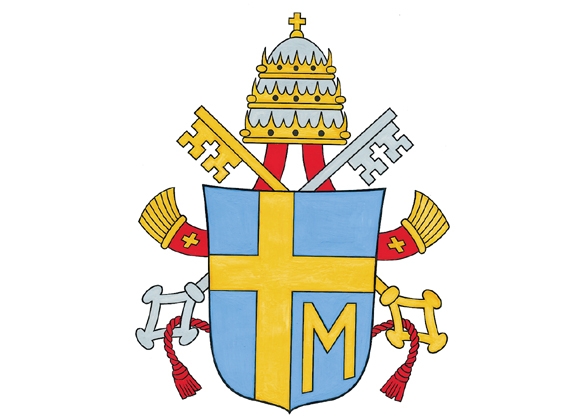 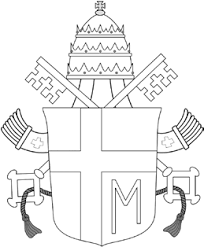 